Инструкционно-технологическая карта «Кукла Параскева»Осенью,  когда заканчивались полевые работы, женщины могли больше времени уделять рукоделию. Была на Руси и Святая женская заступница, покровительница рукодельниц -Параскева  Пятница. Осенью, 10 ноября, есть праздник — день Параскевы Пятницы. На Руси она издревле считается покровительницей женщин и женского труда, хранительницей семейного благополучия и счастья. В  день Параскевы Пятницы женщины и девушки показывали друг другу свое рукоделие. А в северных областях России было принято в этот день изготовлять куклу — Параскеву.  Индивидуальная кукла Параскева является хранительницей мелких предметов рукоделия. На ее руки навешивают ленты, кружева, небольшие орудия женского труда: веретено, наперсток, ножнички, коклюшки и т.д.Необходимые материалы: палочки высотой 30 и 15 см., диаметром 1 см., нитки белые и красные   №10 или «Ирис», лен или бязь для лица – 20х20 см, синтепон или вата, деталь рубахи 14х36, деталь юбки 24х40, платки 15х15 и 20ч20 см., пояс. Для украшения: пуговицы, булавки, лоскутки, ленточки и клубочки.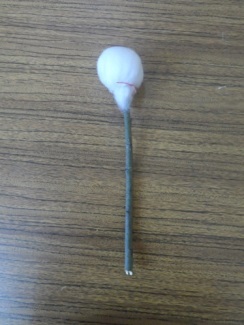 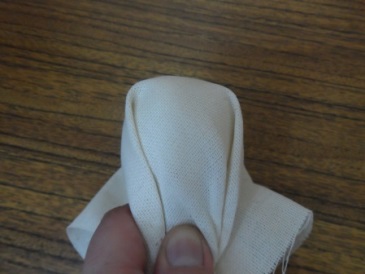 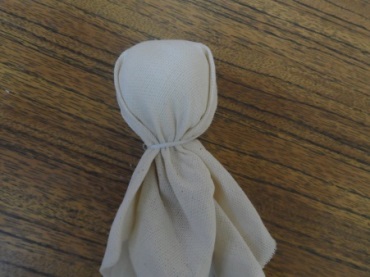 На палочку большего размера привязать синтепон или вату, оформить голову. Ткань основы закрепить, формируя складочки. Чтобы лицо у куклы получилось без складок, формируем складочки и перевязываем ниткой.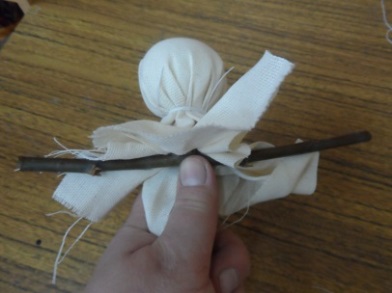 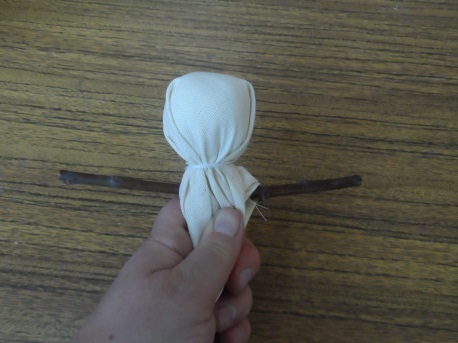 Перпендикулярно со стороны спины расположить меньшую палочку (руки).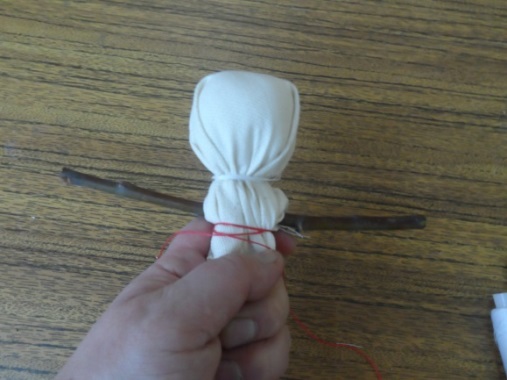 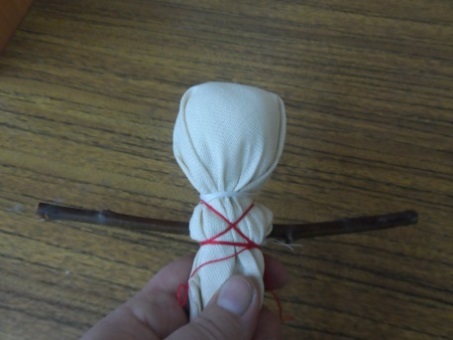 Закрепить ниткой крест-накрест.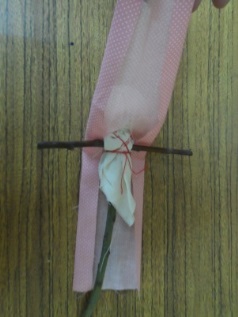 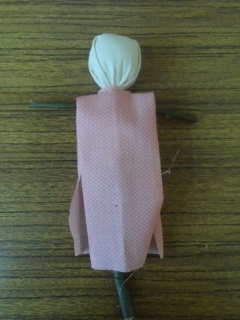 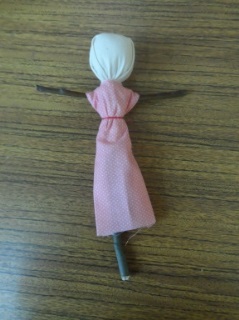 На куклу надеть рубашку, подворачивая боковые срезы.  Закрепить рубашку ниткой вокруг туловища по линии талии.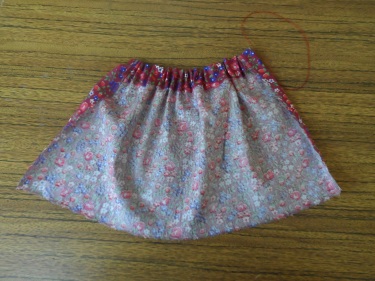 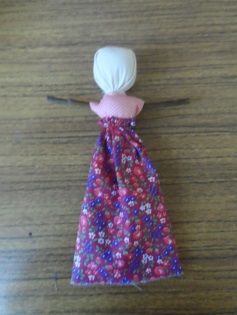 По линии талии оформить юбочку, подогнув и присборив ткань, этой же ниткой закрепить юбку вокруг туловища. Повязать пояс.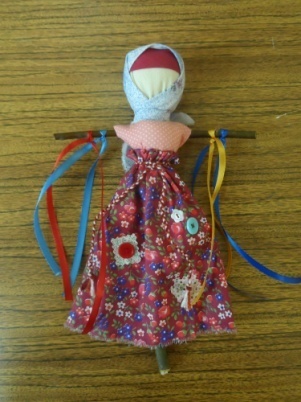 На одежду прикрепит нитки, пуговицы, бусины. Шею украсить несколькими рядами бус. Надеть нижний платок, имитирующий повойник, сверху повязать верхний платок. Кукла готова!